Муниципальное бюджетное дошкольное образовательное учреждение «Детский сад «Берёзка» р.п. Самойловка Самойловского района Саратовской областиМатериал для семинара с элементами игр«Ум на кончиках пальцев»  (развитие мелкой моторики)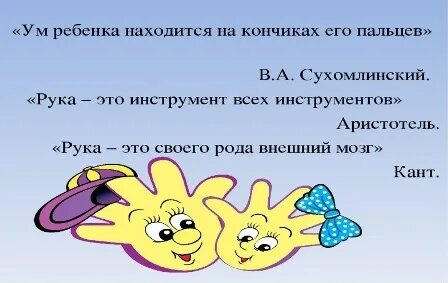 Подготовила воспитатель Шикина Анастасия Сергеевна2021 г• Цель данной работы – рассмотреть процесс развития мелкой моторики как средства речевого развития детей.• Объект – формирование связной речи у детей.• Гипотеза: предполагается, что развитие мелкой моторики позволяет более эффективному развитию связной речи.• Задачи:• 1. Рассмотреть анатомо-физиологические подходы к вопросу взаимосвязи моторики и речи.• 2. Изучить методику работы по развитию мелкой моторики.• 3. Рассмотреть средства развития мелкой моторики• 4. Заключение.Прежде чем начать наш семинар. Я хочу попросить взять лист плотной бумаги со стола и обеими руками, как будто лепим снежок, мы с вами сейчас будем мять бумагу, следуя моим инструкциям.Читаю стихотворение:Раз, два, три, четыре, пятьМы бумажку будем мять!Мы бумажку будем мять!Свои ручки развивать!Плотную бумагу берём со стола и мнём обеими руками, как будто лепим снежок) .В ручку правую возьмёмИ чуть-чуть её помнём.Мы чуть-чуть её помнёмЛевой ручке отдаём.(Берём в левую руку и мнём только левой рукой) .В ручку левую возьмёмИ чуть-чуть её помнём.Мы чуть-чуть её помнёмИ на стол быстрей кладём.(Убираем смятую бумагу на край стола )На бумажку посмотри,На что похоже говори!1, 2, 3, 4, 5!Мы закончили играть.Пальчики свои встряхнём,Заниматься мы начнём!Вопросы родителям:Для чего мы делали это упражнение?Какие были ощущения, что вы чувствовали при выполнении упражнения?Тема нашего сегодняшнего семинара практикума: «Ум на кончиках пальцев: развитие мелкой  моторики»Одним из важных аспектов развития дошкольника в период подготовки его к школе является развитие мелкой моторики и координации движений пальцев рук. Проблема повышения эффективности работы по развитию мелкой моторики и координации движений пальцев рук детей не теряет своей актуальности.Василий Александрович Сухомлинский писал:"Истоки способностей и дарований детей находятся на кончиках их пальцев. От пальцев, образно говоря, идут тончайшие ручейки, которые питают источник творческой мысли"Что такое мелкая моторика?Мелкая моторика - это действия, которые выполняют мелкие мышцы ладоней и пальцев рук.Как связанна мелкая моторика с речью?          В настоящее время нейропсихологическими исследованиями различных учёных доказано, что уровень развития речи находится в прямой зависимости от степени сформированности тонких движений пальцев рук. Это обусловлено анатомической близостью расположения двигательных и речевых зон в коре больших полушарий головного мозга, общностью функционирования двигательной и речевой систем, а также взаимосвязью формирования речи и моторики в норме и патологии.Сенсомоторное развитие в дошкольном возрасте составляет фундамент умственного развития, а умственные способности начинают формироваться рано и не сами собой, а в тесной связи с расширением деятельности, в том числе и общей двигательной, и ручной.Сенсомоторика(от лат. sensus – чувство, ощущение и motor – двигатель) – взаимокоординация сенсорных и моторных компонентов деятельности.Задачи сенсомоторного развития:• Развитие мелкой моторики рук;• Развитие координации движения кистей рук;• Формирование представления о цвете, форме, величине предметов, положения их в пространстве;• Активизация сенсорного восприятия, стимулируя анализаторы зрительные, слуховые, осязания.Как же всё происходит?сначала развиваются тонкие движения пальцев рук :затем появляется артикуляция слогов всё последующее совершенствование речевых реакций стоит в прямой зависимости от степени тренировки движений пальцевТаким образом, "есть все основания рассматривать кисть руки как орган речи — такой же, как артикуляционный аппарат. С этой точки зрения проекция руки есть еще одна речевая зона мозга".Формирование и совершенствование тонкой моторики кисти и пальцев рук, является стимулом развития центральной нервной системы, всех психических процессов, и в частности речи.Методика работы по развитию мелкой моторики.Массаж рукВ последнее время в среде педагогов и родителей возрастает интерес к массажу пальцев рук. Доказано, что даже самый примитивный массаж, заключающийся в сгибании и разгибании пальцев годовалого малыша, вдвое ускоряет процесс овладения им речью.Делая массаж, мы воздействуем на активные точки, связанные с корой головного мозга.Очень полезен массаж кончиков пальцев и ногтевых пластин кистей.Массаж пальцев ребенка традиционно использовала этнопедагогика.Что такое ЭНТОПЕДАГОГИКА?Этнопедагогика — наука, предметом изучения которой является народная педагогика как традиционная практика воспитания и обучения, исторически сложившаяся у различных этносов.Яркий пример тому — потешка о сороке-вороне, которая сварила детям кашу, и те движения, которыми она сопровождается.А сейчас, я предлагаю вам попробовать не совсем обычный массаж.Массажные движения мы с вами будем выполнять с помощью хорошо знакомых детям предметов — при помощи карандаша, колючего мячика и прищепок.Все знают, как дошкольники любят рисовать. А если перед рисованием предложить ребенку поиграть с карандашами, помассировать ладони и пальцы?Научить детей Самомассаж рук несложно. С помощью граненых карандашей ребенок массирует запястья, кисти рук: пальцы, ладони, тыльные поверхности ладоней, межпальцевые зоны. Такой массаж и игры с карандашами будут стимулировать речевое развитие малыша, способствовать овладению тонкими движениями пальцев, улучшат трофику тканей и кровоснабжение пальцев рук.Особый интерес массажные упражнения вызывают у детей, если их выполнение сочетается с проговариванием коротких стихотворений и рифмовок.Я предлагаю попробовать сыграть в простые игры.Лепка из глины, пластилина и тестаВ этом занятии развивается сила кисти и пальцев, обеспечивается смена тонуса мускулатуры рук.Бумажная пластикаВырезание ножницами, сминание, разрывание и надрывание, скручивание и другие виды бумажной пластики, способствуют формированию координации движений кистей рук и пальчиков.Пальчиковая гимнастикаПальчиковые игры, по мнению ученых, – это отображение реальности окружающего мира - предметов, животных, людей, их деятельности, явлений природы Игры с пальчиками создают благоприятный эмоциональный фон, развивают умение подражать взрослому, учат вслушиваться и понимать смысл речи, повышают речевую активность ребенкаКонструированиеВ конструировании развивается координация кисти, логическое мышление и пространственное воображение.Игры с пескомДети в игре с песком прилагают силу рук, ловкость пальцев, воображение. Происходит релаксация, гармонизация эмоционально – волевой сферы дошкольника, балансировка психических процессов.Теневой театрТеневой театр позволяет развивать точные, согласованные движения пальцев и кистей рук, он вызывает и поддерживает у малыша интерес к выполнению упражнений по развитию моторики, позволяет ему более продолжительное время концентрировать внимание, быть усидчивым, активным.Рисование, штриховка раскрашивание картинокСпособствуют лучшей ориентации в условиях двухмерного пространства листа бумаги, готовят руку ребёнка к обучению письму, развивают глазомер, аккуратность.Нанизывание на лескуХорошо формирует мелкую моторику рук нанизывание на леску пуговиц, бусинок, макарон, сушек, бисера и выкладывание фигур, создание картин с помощью этих материалов. Делайте вместе с детьми бусы из рябины, орешков, семян тыквы и огурцов, мелких плодов, скрепок и т. д.Различная игровая деятельностьИгры в мяч, с кубиками, с счетными палочками, мозаикой, приносят пользу ребёнку: развивают его руки, подготавливая к овладению письмом, формируют у него художественный вкус.Подготовка детей к обучению в школе, к успешному выполнению их будущей социальной функции учеников – одна из важнейших задач дошкольного образовательного учреждения, которая с каждым годом становится все актуальнее. Поэтому следует уже в дошкольном возрасте развивать механизмы, необходимые для овладения письмом создать условия для накопления ребенком двигательного и практического опыта, развития навыков ручной умелости.